مهرجان السعادة

أقام قسم الحاسب الآلي ( الفرقة الرابعة ) بكلية التربية بالزلفي فعالية بعنوان ( مهرجان السعادة ) برعاية (مملكة الأصول)  وذلك في يوم الأحد الموافق 5\5\1434هـ حيث اشتمل المهرجان على العديد من الأصناف والأنواع تمثلت بكل من :حيوانات وطيور وأسماكألعاب تعليمية 
ورد طبيعي
مأكولات وتشكيلة منوعه من الحلوى الفاخرة 
ومبيعات أخرى غير ذلك.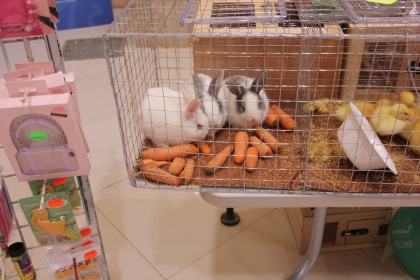 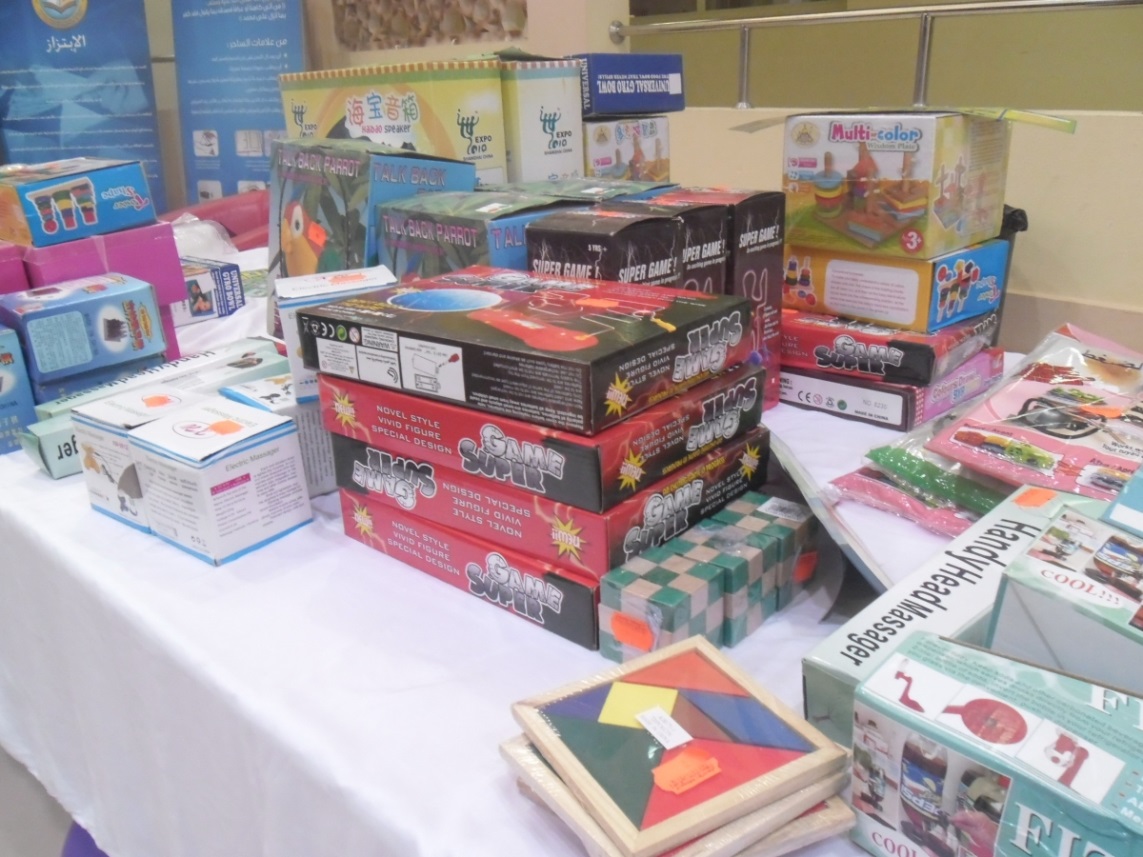 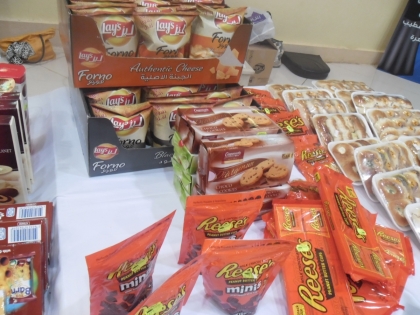 